Issue Description:  My customer used LM2903 to do the AC Wave Zero cross check,  the IN+ connect to the AC waveform(with 1.5V Reference), the IN- is connect to 1.5V Reference. While AC Zero cross happened, the LM2903 out produced the waveform like below figures.Support Need:   Any comments for the reason that the LM2903 output plat happened during for the zero cross happened? Any comments for the schematic design which can remove the plat?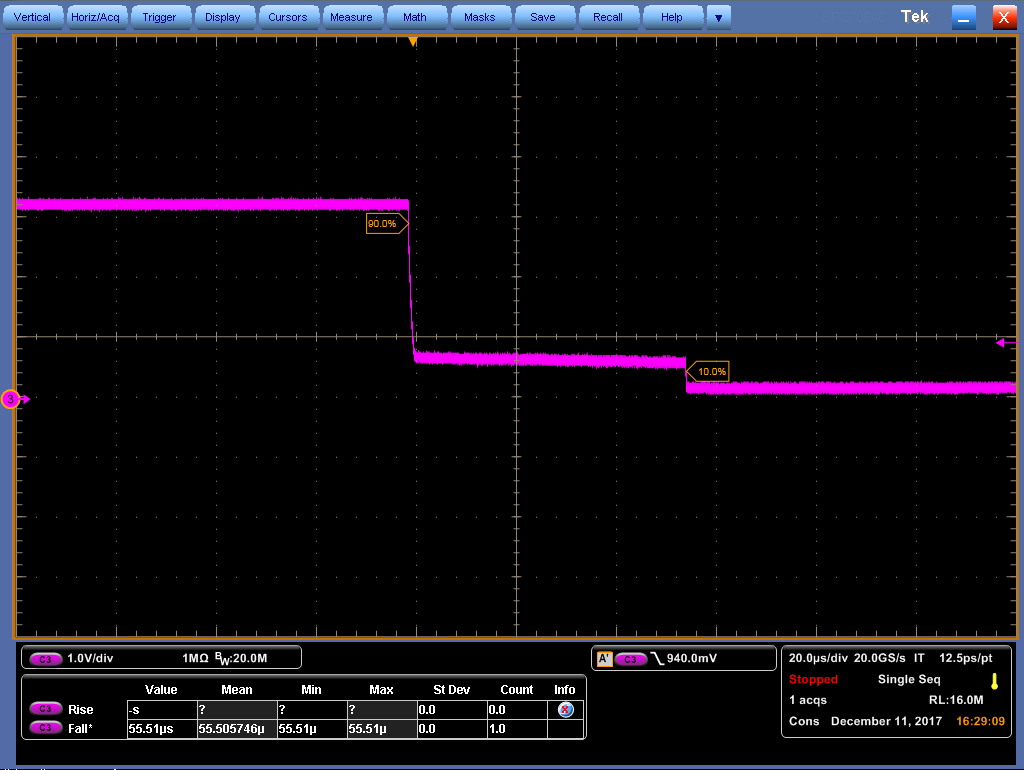 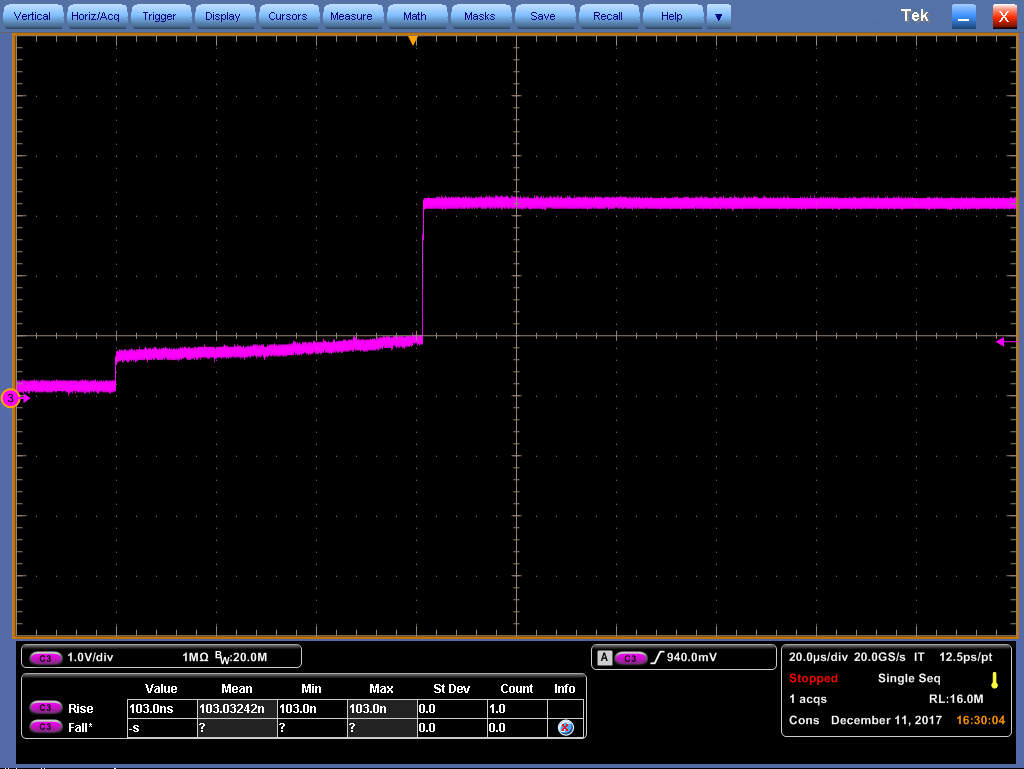 Figure 1									Figure 2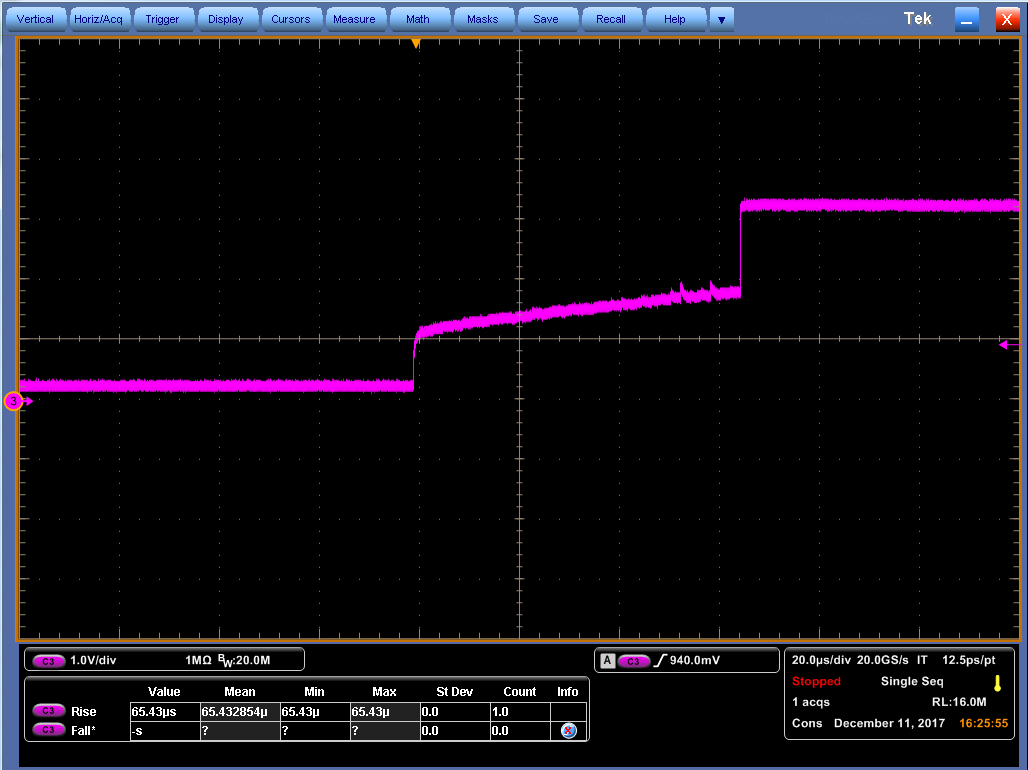 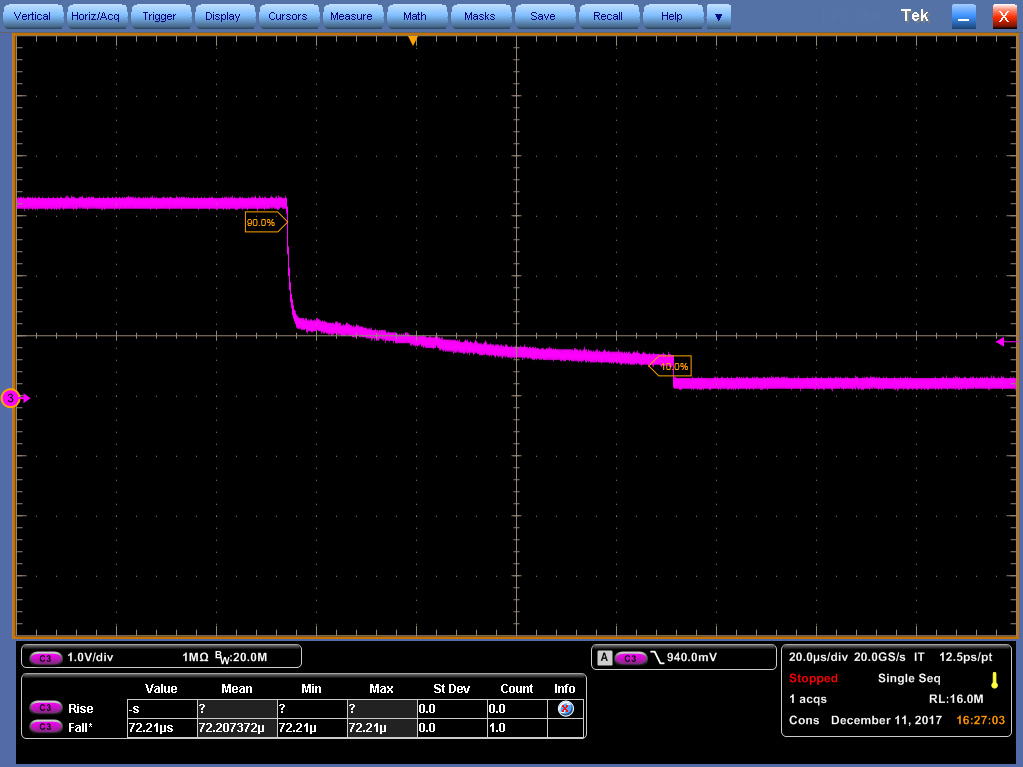 Figure 3								Figure 4